Véloclub  Sint-Dimpna						Geel, juli 2021Aan  bewoners van: Burgstraat, Rijn, St Dimpnaplein, Logen, Groenenheuvel, Roggendries, Mannestraat, Ossestraat, In ’t Eegdeken, Dul, De Zil, deel Xantenstraat, Hollestraat, Stalpaart, Kempstraat, Kooiman en ProcessiewegBetreft: Wielerwedstrijden op vrijdag 16 juli 2021Beste bewoner,Vrijdag 16 juli 2021 gaan de jaarlijkse wielerwedstrijden door op Sint-Dimpna Geel. Hieronder vindt u de nodige info:G-koers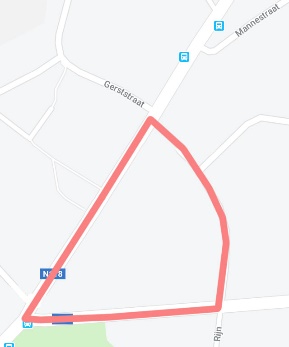 Start: 18u00Omloop: Logen, Sint-Dimpnaplein, Rijn, BurgstraatHinder:Stukje Logen-Burgstraat: vanaf 15u garage uitritten afgesloten owv voorbereidende werkenAfsluiten omloop vanaf 17u30Avondkoers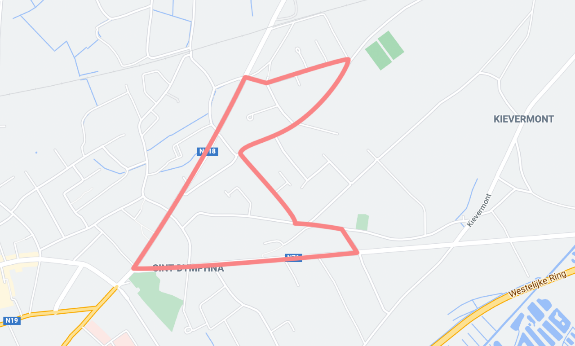 Start: 19u00Omloop: Logen, Sint-Dimpnaplein, Rijn, Stalpaart, Groenenheuvel, Roggendries, Mannestraat, In’ t EegdekenHinder:Afsluiten omloop en straten binnen de omloop (Burgstraat, De Zil, deel Xantenstraat, Hollestraat, Kempstraat, Kooiman, Processieweg, deel Stalpaart, Ossestraat en Groenenheuvel) vanaf 18u30 tot einde koers (+-22uur)Oversteek mogelijk via Burgstraat naar Gerststraat en omgekeerdWij, organisatoren, bedanken jullie voor jullie begrip en medewerking!Véloclub Sint - DimpnaVoorzitter Marc Leysen 	Antwerpsedries 43 	2440 GEEL   	0476 53.32.38Schatbewaarder Ivo Dams  	Antwerpsedries 56  	2440 GEEL  	0494 48.38.30www.sint-dimpna.be 